Functional Behavioral Assessment	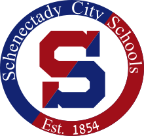 Confidential Student InformationREASON FOR REFERRAL:STUDENT STRENGTHS: CONTEXTUAL FACTORS: Academic Struggles:  Emotional: Psychological:  Developmental:  Modeling:  Environmental Considerations:  Life Events:   Physiological/ Medical:  Narrative summary of interviews:Teacher InterviewParent InterviewStudent InterviewNarrative summary of records review:  Narrative summary of behavioral observations: Setting Event:  Setting(s) in which behavior occurs and does not occur: Antecedent Events: Maintaining Consequences: Lagging Skills / Unmet Needs to be addressed: Hypothesized Function(s) of Behavior: Hypothesis Statement:RECOMMENDATIONS:Student Name:ID:ID:Date of Birth:Date of Birth:Date of Birth:Teacher:Age:Age:Grade:Grade:Grade:School:FBA Completed:FBA Completed:FBA Completed:FBA Completed:FBA Completed:Special Education Program & Related Services: Special Education Program & Related Services: Special Education Program & Related Services: Special Education Program & Related Services: Parent/ Guardians:Parent/ Guardians:Primary Phone Number:Primary Phone Number:Primary Phone Number:Primary Phone Number:Primary Phone Number:Parent/ Guardian Permission for FBA Received:Parent/ Guardian Permission for FBA Received:Parent/ Guardian Permission for FBA Received:Parent/ Guardian Permission for FBA Received:FBA/ BIP Team MembersFBA/ BIP Team MembersFBA/ BIP Team MembersFBA/ BIP Team MembersFBA/ BIP Team MembersFBA/ BIP Team MembersFBA/ BIP Team MembersFBA/ BIP Team MembersFBA/ BIP Team MembersFBA/ BIP Team MembersFBA/ BIP Team MembersFBA/ BIP Team MembersFBA/ BIP Team MembersFBA/ BIP Team MembersNameNameNameTitle/ Relationship to StudentTitle/ Relationship to StudentTitle/ Relationship to StudentDates of Involvement & Meeting AttendanceDates of Involvement & Meeting AttendanceDates of Involvement & Meeting AttendanceDates of Involvement & Meeting AttendanceDates of Involvement & Meeting AttendanceDates of Involvement & Meeting AttendanceDates of Involvement & Meeting AttendanceDates of Involvement & Meeting AttendanceParent/ Legal GuardianParent/ Legal GuardianParent/ Legal GuardianStudentStudentStudentPrincipalPrincipalPrincipalSpecial Education TeacherSpecial Education TeacherSpecial Education TeacherClassroom TeacherClassroom TeacherClassroom TeacherSchool Social WorkerSchool Social WorkerSchool Social WorkerSchool PsychologistSchool PsychologistSchool PsychologistBehavior SpecialistBehavior SpecialistBehavior SpecialistASSESSMENT TECHNIQUESASSESSMENT TECHNIQUESASSESSMENT TECHNIQUESASSESSMENT TECHNIQUESASSESSMENT TECHNIQUESASSESSMENT TECHNIQUESASSESSMENT TECHNIQUESASSESSMENT TECHNIQUESDATE(S) COMPLETEDDATE(S) COMPLETEDInterview of studentReview of recordsReview of recordsReview of recordsInterview of teacher, Teacher NameData Collection: (ABC Data sheets, frequency counts, duration monitoring)Data Collection: (ABC Data sheets, frequency counts, duration monitoring)Data Collection: (ABC Data sheets, frequency counts, duration monitoring)Interview with parent, Parent NameBehavioral ObservationsBehavioral ObservationsBehavioral ObservationsInterview with other:  Other’s NameOther:Other:Other:Assessment ToolAssessment ToolAssessment ToolDATE COMPLETEDDATE COMPLETEDSTAFF COMPLETING ASSESSMENTFINDINGS/ IDENTIFIED FUNCTIONFINDINGS/ IDENTIFIED FUNCTIONFunctional Analysis Screening Tool (FAST)Functional Analysis Screening Tool (FAST)Motivation Assessment Scale (MAS)Motivation Assessment Scale (MAS)Forced-Choice Reinforcement MenuForced-Choice Reinforcement MenuProblem Behavior QuestionnaireProblem Behavior QuestionnaireAssessment of Lagging Skills and Unsolved Problems (ALSUP)Assessment of Lagging Skills and Unsolved Problems (ALSUP)Other: Other: FIRST TARGET BEHAVIOR:  FIRST TARGET BEHAVIOR:  FIRST TARGET BEHAVIOR:  Baseline DataIntensity:___Mild (disruptive but not dangerous to self or others)___Moderate (verbal/physical threats and/or destruction to physical environment); or ___Severe (poses physical danger to self or others)Baseline DataFrequency:Baseline DataDuration:Baseline DataLatency: